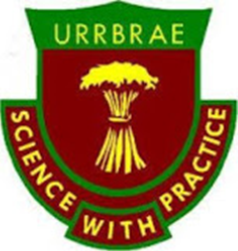 Work Experience JournalName: _________________________PLP Class:______________________Work Experience Placement:____________________________________Using this journalA note for studentsThis is your journal and it should help you:- prepare for your work experience placement- record and learn from your experiences whilst on placement-contribute to class activity and discussion after your placementWhen you apply for a job, employers will almost always ask about your experiences of work. This journal should help you prepare to give a well thought out response.A note for teachersWhether you are helping prepare students for their placements or to learn from their experiences this journal will help:-with discussions about work experience placements-encourage students to explore future options provided by work experience-formalise the reflection process to evaluate their work experienceA note for parents / carersPlease encourage the completion of this journal by:-discussing your child’s experiences-helping them to respond to new challenges-helping them use the placement to shape their ideas about the futureMaking the most of your work experienceThe Work Experience that you are now preparing for is a very IMPORTANT part of your time in school.The purpose of your placement is:- To get first hand experience of working conditions in different environments.- To find out information about jobs and careers by working alongside people who are doing these jobs.- To help you learn, apply and practice some of the basic skills needed in this type of work.- To help you understand the disciplines and relationships to be found in a working environment.All of this can be achieved by:DOING the work you have been given.LOOKING around you and accurately OBSERVING what goes on.TALKING to other employees as well as the employers.RECORDING all this information in this WORK EXPERIENCE JOURNAL.What do you hope to learn from this work experience placement?1_________________________________________________________________________2_________________________________________________________________________3_________________________________________________________________________Starting Work ExperienceName of Business: __________________________________________________________________________________________________________________________________________________________________________________Address of Business:__________________________________________________________________________________________________________________________________________________________________________________Contact Person: _________________________________________________________________________Contact Number: _______________________________________________________________________Overview of business: (What do they do, what are the opening hours)________________________________________________________________________________________________________________________________________________________________________________________________________________________________________________________________________________________________________________________________________________________________________________________________________________________________________________________________________________________________________________________________________________________________________________________________________________________________________________________________________________________________________________________________________The People I met, including their roles:_____________________________________________________________________________________________________________________________________________________________________________________________________________________________________________________________________________________________________________________________________________________________________________________________________________________________________________________________Daily ReflectionsEvery day you are required to write a reflection on the day you have had and the experiences that you undertook. Not only are you required to write about the tasks you undertook but you are also required to show development of your chosen capability by discussing the following. You will need to answer a minimum of 2 questions per day, which should be entered with your daily reflections. Label your diary entry and check off the questions to ensure it is complete.1. When given a new task how were the instructions given to you, verbal, written, and demonstration?2. What WHS procedures are in place?3. Describe your thoughts and feelings about the tasks you were given?4. Describe the modes of communication that are used in the work place?5. What are your strengths with regards to this work place?   6. What do you need to work on if you were to continue in this work place?7. What are some skills required for this job (other than education)?8. What are some possible pathways from school to this particular work place?9. Describe your thoughts and feelings about the actual work place?10. How has your Work Experience enabled you to develop your chosen capability? Provided evidence.Day One: _______________________________________________________________________________________________________________________________________________________________________________________________________________________________________________________________________________________________________________________________________________________________________________________________________________________________________________________________________________________________________________________________________________________________________________________________________________________________________________________________________________________________________________________________________________________________________________________________________________________________________________________________________________________________________________________________________________________________________________________________________________________________________________________________________________________________________________________________________________________________________________________________________________________________________________________________________________________________________________________________________________________________________________________________________________________________________________________________________________________________________________________________________________________________________________________________________________________________________________________________________________________________________________________________________________________________________________________________________________________________________________________________________________________________________________________________________________________________________________________________________________________________________________________________________________________________________________________________________________________________________________________________________________________________________________________________________________________________________________________________________________________________________________________________________________________________________________________________________________________________________________________________Day Two: ________________________________________________________________________________________________________________________________________________________________________________________________________________________________________________________________________________________________________________________________________________________________________________________________________________________________________________________________________________________________________________________________________________________________________________________________________________________________________________________________________________________________________________________________________________________________________________________________________________________________________________________________________________________________________________________________________________________________________________________________________________________________________________________________________________________________________________________________________________________________________________________________________________________________________________________________________________________________________________________________________________________________________________________________________________________________________________________________________________________________________________________________________________________________________________________________________________________________________________________________________________________________________________________________________________________________________________________________________________________________________________________________________________________________________________________________________________________________________________________________________________________________________________________________________________________________________________________________________________________________________________________________________________________________________________________________________________________________________________________________________________________________________________________________________________________________________________________________________________________________________________________________Day Three: _______________________________________________________________________________________________________________________________________________________________________________________________________________________________________________________________________________________________________________________________________________________________________________________________________________________________________________________________________________________________________________________________________________________________________________________________________________________________________________________________________________________________________________________________________________________________________________________________________________________________________________________________________________________________________________________________________________________________________________________________________________________________________________________________________________________________________________________________________________________________________________________________________________________________________________________________________________________________________________________________________________________________________________________________________________________________________________________________________________________________________________________________________________________________________________________________________________________________________________________________________________________________________________________________________________________________________________________________________________________________________________________________________________________________________________________________________________________________________________________________________________________________________________________________________________________________________________________________________________________________________________________________________________________________________________________________________________________________________________________________________________________________________________________________________________________________________________________________________________________________________________________________Day Four: _________________________________________________________________________________________________________________________________________________________________________________________________________________________________________________________________________________________________________________________________________________________________________________________________________________________________________________________________________________________________________________________________________________________________________________________________________________________________________________________________________________________________________________________________________________________________________________________________________________________________________________________________________________________________________________________________________________________________________________________________________________________________________________________________________________________________________________________________________________________________________________________________________________________________________________________________________________________________________________________________________________________________________________________________________________________________________________________________________________________________________________________________________________________________________________________________________________________________________________________________________________________________________________________________________________________________________________________________________________________________________________________________________________________________________________________________________________________________________________________________________________________________________________________________________________________________________________________________________________________________________________________________________________________________________________________________________________________________________________________________________________________________________________________________________________________________________________________________________________________________________________________________Day Five: ______________________________________________________________________________________________________________________________________________________________________________________________________________________________________________________________________________________________________________________________________________________________________________________________________________________________________________________________________________________________________________________________________________________________________________________________________________________________________________________________________________________________________________________________________________________________________________________________________________________________________________________________________________________________________________________________________________________________________________________________________________________________________________________________________________________________________________________________________________________________________________________________________________________________________________________________________________________________________________________________________________________________________________________________________________________________________________________________________________________________________________________________________________________________________________________________________________________________________________________________________________________________________________________________________________________________________________________________________________________________________________________________________________________________________________________________________________________________________________________________________________________________________________________________________________________________________________________________________________________________________________________________________________________________________________________________________________________________________________________________________________________________________________________________________________________________________________________________________________________________________________________________________________EvaluationAfter completing your work experience complete the following evaluation:Evaluation of career aspirations:Did you enjoy the work?  Did you find you were suited to this type of work?  Did you learn any useful/relevant skills?  Did you make any useful contacts? ________________________________________________________________________________________________________________________________________________________________________________________________________________________________________________________________________________________________________________________________________________________________________________________________________________________________________________________________________________________________________________________________________________________________________________________________________________________________________________________________________________________________________Would you follow this as a career?  What course/training can you take to pursue this as a career?  Will it influence your SACE choices?  What are you going to do after school? ______________________________________________________________________________________________________________________________________________________________________________________________________________________________________________________________________________________________________________________________________________________________________________________________________________________________________________________________________________________________________________________________ORDid you find that you are not interested in this as a career?  Why?  Will you be changing your career/course/training choice as a result of your experience?  Why do you think you are better suited to something else?  Would you be interested in doing this type of work part-time?____________________________________________________________________________________________________________________________________________________________________________________________________________________________________________________________________________________________________________________________________________________________________________________________________________________________________________________________________________________________________________________________________________________________________________________________________________________________________________________________________________________________________________________________Home, School, and Community:How will your experience change your attitude at home? Is it difficult to balance home/family life with work?  Do you help out more/take on extra chores at home as a result of your work experience?  ____________________________________________________________________________________________________________________________________________________________________________________________________________________________________________________________________________________________________________________________________________________________________________________________________________________________________________________________________________________________________________________________________________________________________________________________________________________________________________________________How will your experience change your attitude in school?  Are you more motivated to achieve good results and follow this career?  Will you work harder at any subjects that you need for this?  ________________________________________________________________________________________________________________________________________________________________________________________________________________________________________________________________________________________________________________________________________________________________________________________________________________________________________________________________________________________________________________________________________________________________________________________________________________________________________________________________________________________________________________________________________________________________________________________________________________________________________________________________________________How did your experience change your attitude to yourself and your community?  Did you learn anything about yourself that will help you in your community?  Are you more confident to work on your own initiative? Are you able to work in a team?  As a result, do you think you can take a more active part in your community, get involved in a particular club, participate on committees etc?________________________________________________________________________________________________________________________________________________________________________________________________________________________________________________________________________________________________________________________________________________________________________________________________________________________________________________________________________________________________________________________________________________________________________________________________________________________________________________________________________________________________________________________________________________________________________________________________________________________________________________________________________________Comment on how you were able to develop your chosen capability during Work Experience. What do you need to  improve on in the future if you were to continue in this area of employment? What strategies could you use or actions could you take to continue to develop your capability?__________________________________________________________________________________________________________________________________________________________________________________________________________________________________________________________________________________________________________________________________________________________________________________________________________________________________________________________________________________________________________________________________________________________________________________________________________________________________________________________________________________________________________________________________________________________________________________________________________________________________________________________________________________________________________________________________________________________________________________________